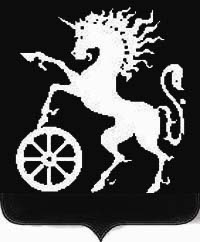 РОССИЙСКАЯ ФЕДЕРАЦИЯКРАСНОЯРСКИЙ КРАЙБОГОТОЛЬСКИЙ ГОРОДСКОЙ СОВЕТ ДЕПУТАТОВПЯТОГО СОЗЫВАР Е Ш Е Н И Е 12.03.2020                                        г. Боготол                                         № 19-267О внесении изменений в решение Боготольского городского Совета депутатов «Об утверждении Положения о порядке и условиях приватизации муниципального имущества в городе Боготоле»В соответствии с решением Боготольского городского Совета депутатов от 03.04.2018 № 12-133  «Об утверждении Положения о порядке управления и распоряжения имуществом, находящимся в муниципальной собственности»,  руководствуясь статьями 32, 70 Устава города Боготола, Боготольский городской Совет депутатов РЕШИЛ:	1. Внести в решение Боготольского городского Совета депутатов от 12.12.2018 № 14-188 «Об утверждении Положения о порядке и условиях приватизации муниципального имущества в городе Боготоле» следующие изменения:1.1. Преамбулу решения изложить в новой редакции:	«В целях приведения муниципальных правовых актов в соответствие с Федеральным Законом от 21.12.2001 №178-ФЗ «О приватизации государственного и муниципального имущества», руководствуясь Федеральным Законом от 06.10.2003 №131-ФЗ «Об общих принципах организации местного самоуправления в Российской Федерации»,  руководствуясь статьями 32, 70 Устава города Боготола,  рассмотрев ходатайство администрации города, Боготольский городской Совет депутатов РЕШИЛ:1.2. в приложении к решению:1.2.1.  Пункт 4.1. Главы  4 дополнить абзацем следующего содержания:«Продажа государственного или муниципального имущества способами, установленными статьями 18-20, 23, 24 Федерального закона № 178 «О приватизации государственного и муниципального имущества», осуществляется в электронной форме.  Проведение продажи муниципального имущества в электронной форме осуществляется на электронной площадке, указанной в утвержденном Правительством Российской Федерации Перечне операторов специализированных электронных площадок, оператором электронной площадки в соответствии со ст. 32.1 Федерального закона от 21.12.2001 №178-ФЗ «О приватизации государственного и муниципального имущества.»; 1.2.2. Главу 6 «Подведение итогов продажи муниципального имущества и порядок заключения с покупателем договора купли-продажи муниципального имущества без объявления цены»  изложить в следующей редакции:     	 «Глава 6. «Подведение итогов продажи муниципального имущества и порядок заключения с покупателем договора купли-продажи муниципального имущества без объявления цены»   	1. Продажа государственного и муниципального имущества  без объявления цены осуществляется тогда, когда продажа этого имущества посредством публичного предложения не состоялась.1.1. По результатам рассмотрения представленных претендентами на приобретение муниципального имущества заявок и прилагаемых к ним электронных документов в соответствии с перечнем, приведенным в информационном сообщении о проведении продажи муниципального имущества без объявления цены (далее - информационное сообщение), а также предложений о цене муниципального имущества, продавец муниципального имущества (далее - продавец) принимает по каждой зарегистрированной заявке отдельное решение о рассмотрении предложения о цене муниципального имущества. Указанное решение оформляется протоколом об итогах продажи муниципального имущества без объявления цены (далее - протокол).2. Покупателем муниципального имущества признается: - в случае регистрации одной заявки и предложения о цене муниципального имущества - участник, представивший это предложение; - в случае регистрации нескольких заявок и предложений о цене муниципального имущества - участник, предложивший наибольшую цену за продаваемое муниципальное имущество; - в случае если несколько участников предложили одинаковую наибольшую цену за продаваемое муниципальное имущество - участник, чья заявка была подана на электронную площадку ранее других.3. Протокол подписывается продавцом в день подведения итогов продажи муниципального имущества без объявления цены.4. Протокол должен содержать: - сведения о продаваемом муниципальном имуществе; - количество поступивших и зарегистрированных заявок; - сведения об отказе в принятии заявок с указанием причин отказа; - сведения о рассмотренных предложениях о цене муниципального имущества с указанием подавших их претендентов; - сведения о покупателе муниципального имущества; - сведения о цене приобретения муниципального имущества, предложенной покупателем; - иные необходимые сведения.5. Процедура продажи муниципального имущества без объявления цены считается завершенной с момента подписания продавцом протокола.6. В течение одного часа с момента окончания процедуры продажи муниципального имущества без объявления цены победителю направляется уведомление о признании его победителем с приложением протокола, а также в открытой части электронной площадки размещается следующая информация:наименование муниципального имущества и иные позволяющие его индивидуализировать сведения;цена сделки по продаже муниципального имущества;фамилия, имя, отчество физического лица или наименование юридического лица - победителя.7. Если в указанный в информационном сообщении срок для приема заявок ни одна заявка не была зарегистрирована либо по результатам рассмотрения зарегистрированных заявок ни одно предложение о цене муниципального имущества не было принято к рассмотрению, продажа муниципального имущества без объявления цены признается несостоявшейся. Такое решение оформляется протоколом.8. Договор купли-продажи муниципального имущества без объявления цены (далее - договор купли-продажи) заключается в течение 5 рабочих дней со дня подписания протокола.9. В договоре купли-продажи предусматривается условие об уплате покупателем неустойки в случае его уклонения или отказа от оплаты муниципального имущества.10. Договор купли-продажи заключается на основании протокола.11. При уклонении покупателя от заключения договора купли-продажи в установленный срок покупатель утрачивает право на заключение такого договора. В этом случае продажа муниципального имущества признается несостоявшейся.».   	2. Контроль за исполнением настоящего решения возложить на постоянную комиссию Боготольского городского Совета депутатов по бюджету, финансам и налогам (председатель Урсаленко П.Ю.).3. Опубликовать решение в официальном печатном издании  «Земля боготольская», разместить на официальном сайте  муниципального образования город Боготол www.bogotocity.ru в сети Интернет. 4. Решение вступает в силу в день, следующий за днем его официального опубликования. Председатель                                                         Глава города Боготола                                                       Боготольского городского                                     Совета депутатов__________ А.М. Рябчёнок                                  __________ Е.М. Деменкова 